Forfaits avec rabais pour cet étéAbordage : 5$ de rabais/embarcation7 km de canot ou de kayak + 4 km de vélo, accessible à tous * Navette sur place*Tiroparc : 15% de rabais sur les différentes activités de tyroliennePays des merveilles : 2$ de rabais à l’admissionVillage du Père Noël : 6$ de rabais à l’admission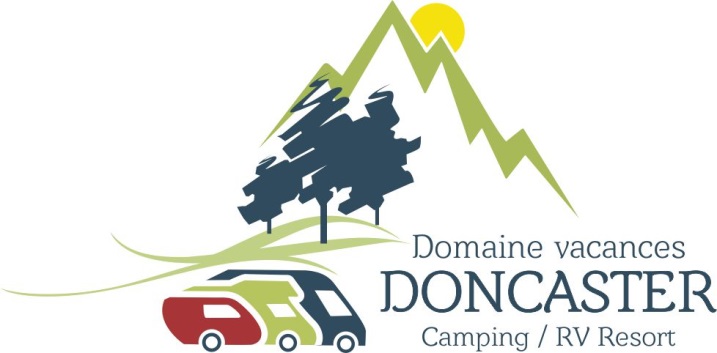 